Secretariaat:Jeltewei 618622 DE HommertsTel. 0515 – 442954M.: 06-38900237.E-mail: dvandergaast@hetnet.nlHommerts,2017/ 2018.Onderwerp:Aanmelding v.v. H.J.S.C., seizoen 2017 – 2018.Beste sportvriend,	Welkom bij v.v. H.J.S.C. Bij dezen enige informatie over onze mooie dorpsclub.De contributie bedraagt voor de senioren(Geboren vóór 01-01 1999) € 125. + € 35. wasgeld. Niet spelende leden(Wel lid van de K.N.V.B.) betalen € 25. per jaar. Deeltijd voetballen(35+/ 7x7) is ook mogelijk.Na aanmelding ontvangt u van de penningmeester een formulier met het verzoek een machtiging af te geven, zodat de contributie automatisch wordt betaald(Bankrekening: NL32RABO0328800864).P.S.: Voor de spelerspas is nu een digitale foto nodig.Met vriendelijke groet,Secretaris v.v. H.J.S.C.Durk van der GaastJeltewei 618622DE HOMMERTS.________________________________________________________NAAM:____________________________________________________ADRES:___________________________________________________POSTCODE EN WOONPLAATS:_______________________________GEBOORTE DATUM:________________________________________TELEFOON NUMMER:_______________________________________E-MAIL:___________________________________________________LEGITIMATIE:______________________________________________LEGITIMATIE NUMMER:_____________________________________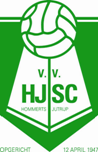 